Датум попуњавања Контролне листе: ____________________      НАДЗИРАНИ СУБЈЕКТ						       ИНСПЕКТОР__________________________	          (М.П.)                      ___________________________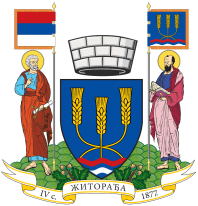 ОПШТИНА ЖИТОРАЂАОПШTИНСКА УПРАВА ОПШТИНЕ ЖИТОРАЂАОдељење за просторно планирање, урбанизам и обједињену процедуру, грађевинско-комуналне, инспекцијске послове и послове заштите животне средине КОНТРОЛНА ЛИСТА: ОБЕЗБЕЂИВАЊЕ ЈАВНОГ ОСВЕТЉЕЊАИДЕНТИФИКАЦИОНИ ПОДАЦИКОНТРОЛНА ЛИСТА: ОБЕЗБЕЂИВАЊЕ ЈАВНОГ ОСВЕТЉЕЊАИДЕНТИФИКАЦИОНИ ПОДАЦИПОДАЦИ О ПРАВНОМ ЛИЦУ / ПРЕДУЗЕТНИКУ / ФИЗИЧКОМ ЛИЦУПОДАЦИ О ПРАВНОМ ЛИЦУ / ПРЕДУЗЕТНИКУ / ФИЗИЧКОМ ЛИЦУНазив правног лица / предузетника / име и презиме физичког лицаПИБМатични бројЈМБГе-mail2. ОБЕЗБЕЂИВАЊЕ ЈАВНОГ ОСВЕТЉЕЊА2. ОБЕЗБЕЂИВАЊЕ ЈАВНОГ ОСВЕТЉЕЊА2. ОБЕЗБЕЂИВАЊЕ ЈАВНОГ ОСВЕТЉЕЊА2. ОБЕЗБЕЂИВАЊЕ ЈАВНОГ ОСВЕТЉЕЊА2. ОБЕЗБЕЂИВАЊЕ ЈАВНОГ ОСВЕТЉЕЊА2. ОБЕЗБЕЂИВАЊЕ ЈАВНОГ ОСВЕТЉЕЊА1. Да ли је јавна расвета у функцији?1. Да ли је јавна расвета у функцији?1. Да ли је јавна расвета у функцији?1. Да ли је јавна расвета у функцији? да    2 не    0 да    2 не    02. Да ли се замена светлећих тела и сијалица врши редовно?2. Да ли се замена светлећих тела и сијалица врши редовно?2. Да ли се замена светлећих тела и сијалица врши редовно?2. Да ли се замена светлећих тела и сијалица врши редовно? да    2 не    0 да    2 не    03. Да ли предузеће коме је поверено обезбеђивање јавног осветљења редовно уклања растиње које омета рад јавног осветљења и других инсталација?3. Да ли предузеће коме је поверено обезбеђивање јавног осветљења редовно уклања растиње које омета рад јавног осветљења и других инсталација?3. Да ли предузеће коме је поверено обезбеђивање јавног осветљења редовно уклања растиње које омета рад јавног осветљења и других инсталација?3. Да ли предузеће коме је поверено обезбеђивање јавног осветљења редовно уклања растиње које омета рад јавног осветљења и других инсталација? да    2 не    0 да    2 не    04. Да ли се редовно врши замена оштећених електричних стубова?4. Да ли се редовно врши замена оштећених електричних стубова?4. Да ли се редовно врши замена оштећених електричних стубова?4. Да ли се редовно врши замена оштећених електричних стубова? да    2 не    0 да    2 не    0Напомена:Напомена:Напомена:Напомена:Напомена:Напомена:Максималан број бодова: 8Максималан број бодова: 8Максималан број бодова: 8Максималан број бодова: 8Максималан број бодова: 8Утврђени број бодова: _______ТАБЕЛА ЗА УТВРЂИВАЊЕ СТЕПЕНА РИЗИКАТАБЕЛА ЗА УТВРЂИВАЊЕ СТЕПЕНА РИЗИКАСТЕПЕН РИЗИКАРАСПОН БРОЈА БОДОВАнизак7 - 8средњи5 – 6висок3 – 4критичан0 – 2